Прием опасных отходовВ настоящее время система сбора опасных отходов от населения Санкт-Петербурга (далее – Система) включает в себя бесперебойное функционирование экотерминалов и экопунктов.В экобоксы население Санкт-Петербурга может сдать следующие виды опасных отходов:энергосберегающие компактные ртутьсодержащие лампы;батарейки и аккумуляторы малогабаритные в том числе от ноутбуков.В экопункты:Лампы ртутные.Термометры медицинские ртутные и прочие ртутные приборы.Батарейки и аккумуляторы малогабаритные (включая аккумуляторы
от ноутбуков).Лекарственные препараты с истекшим сроком годности.Аккумуляторы, кроме малогабаритных (автомобильные, от источниковбесперебойного питания и пр.).Вышедшая из эксплуатации бытовая, электронная, компьютерная
и оргтехника.Химические отходы, лаки, краски, бытовая химия.Ртуть металлическая и загрязненные ртутью отходы.Отработанные масла.Покрышки автомобильные.Экопункты расположены в четырех районах города:Красносельский район 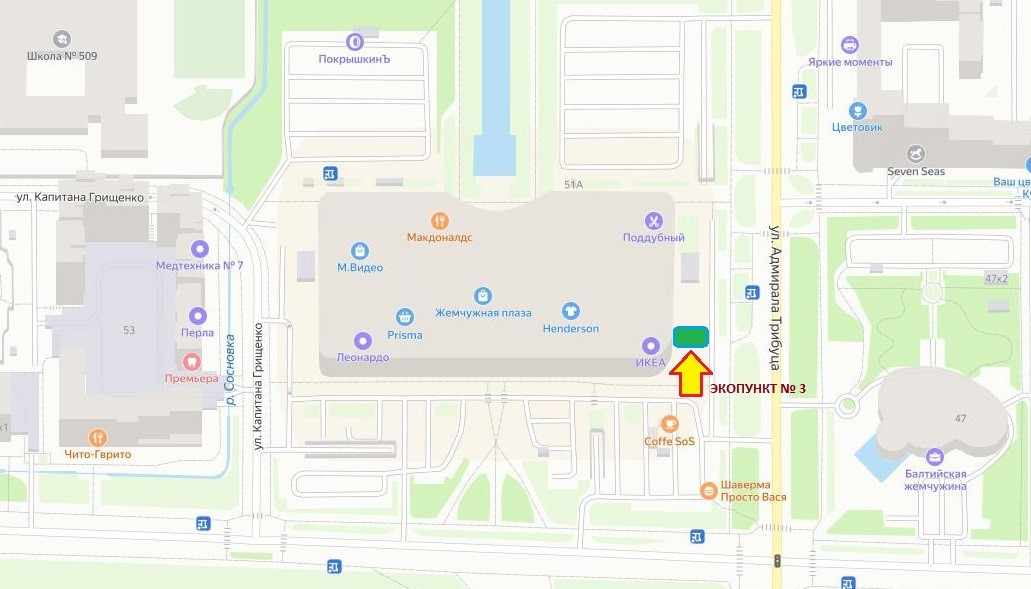 Рисунок Петергофское шоссе, дом 51, литера 1, «ТРЦ «Жемчужная Плаза» Колпинский район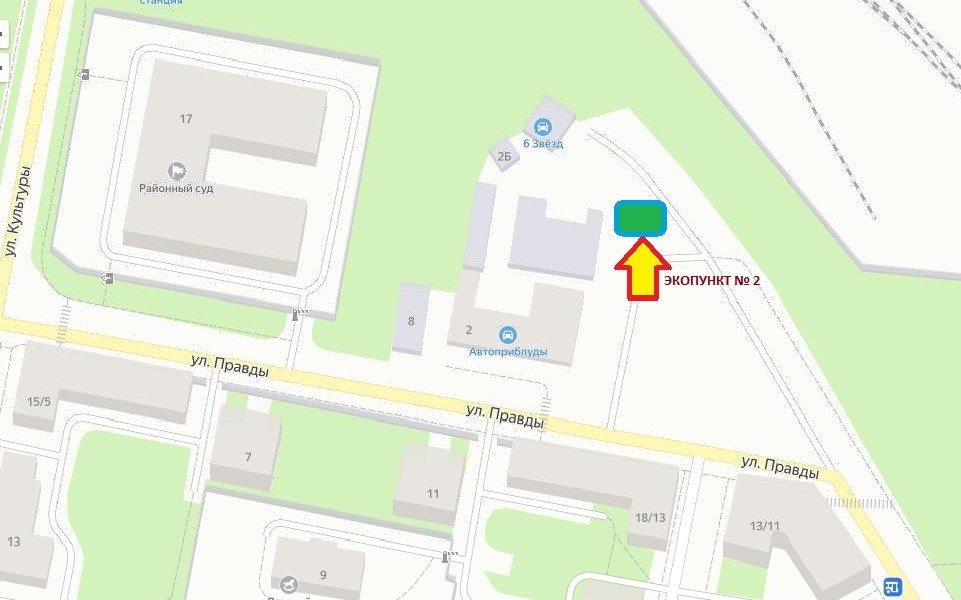 Рисунок  г. Колпино, ул. Правды, напротив дома 13/11Василеостровский район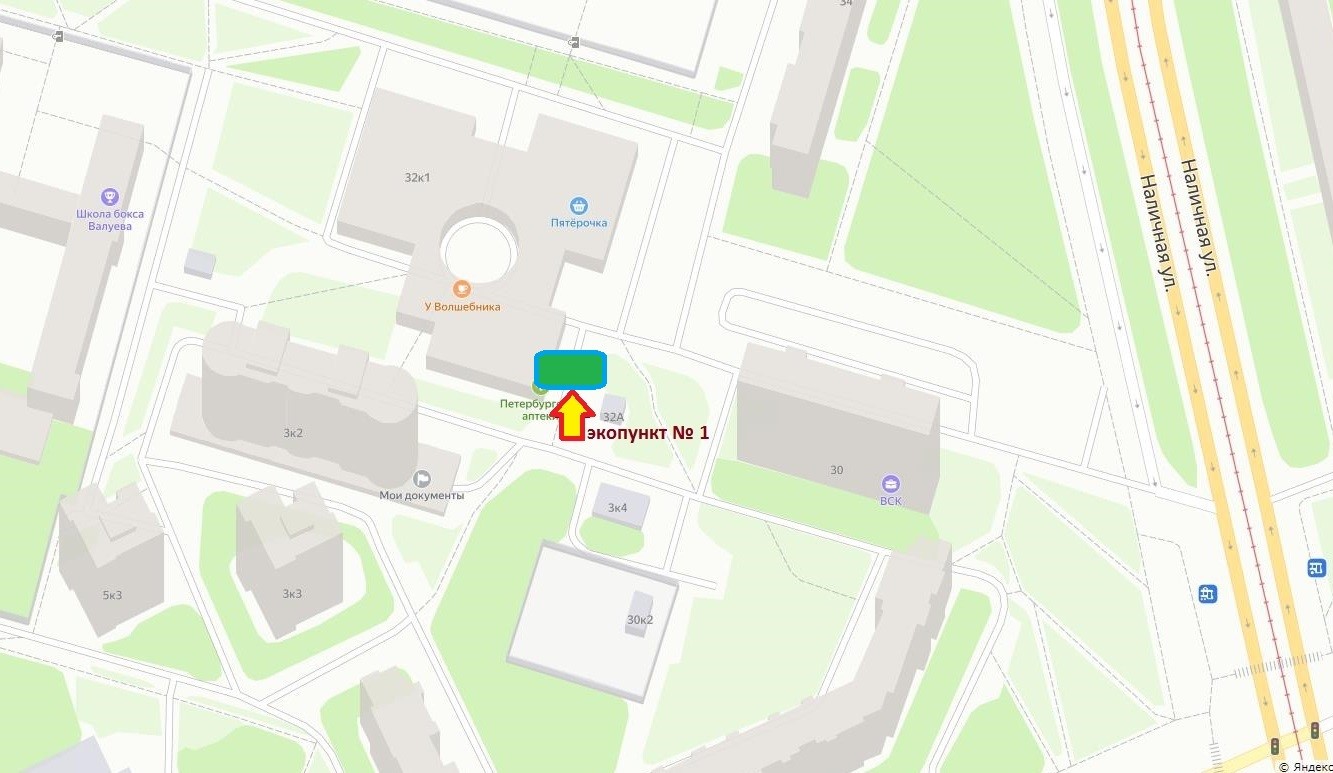 Рисунок ул. Наличная, дом 32Невский район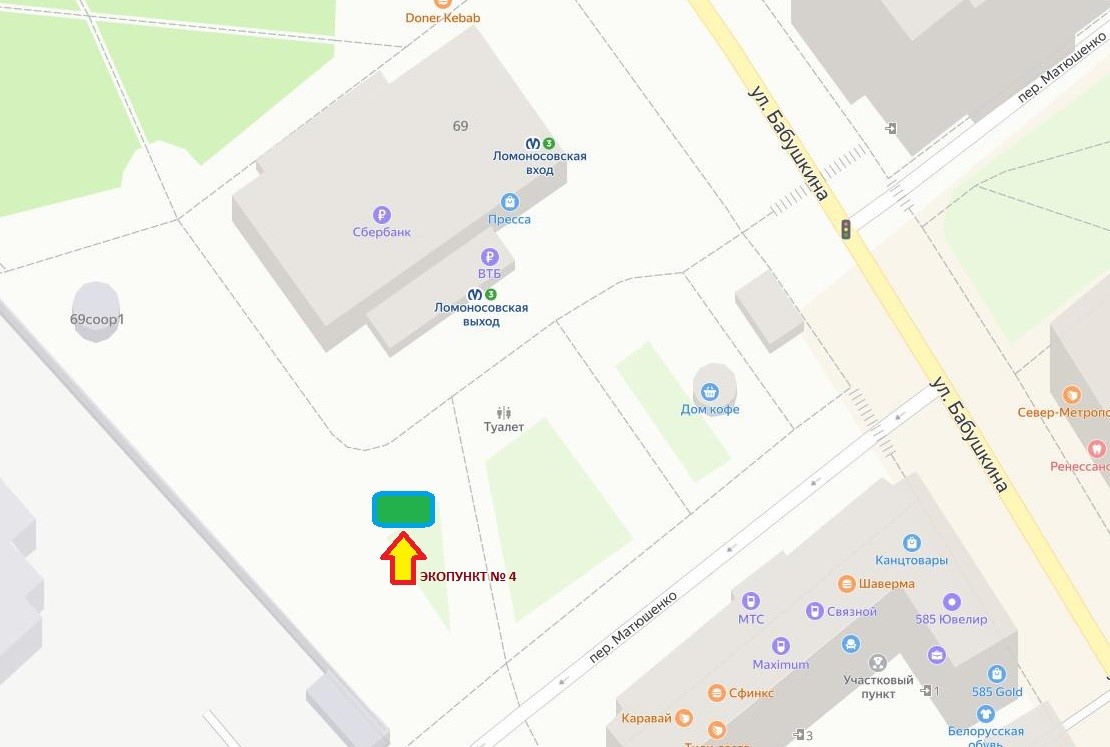 Рисунок ул. Бабушкина, дом 69, станция метро ЛомоносовскаяГрафик работы экопунктов: с 10:00 до 20:00 ежедневно.По всем вопросам функционирования системы сбора опасных отходов можно обращаться в Комитет по круглосуточному телефону 8 (812) 417-59-36.